ประมาณการจ่ายเงิน พระสิงห์มูลนิธิ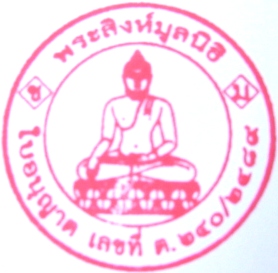 ประจำปี  2557 ( 1 ม.ค. ถึง 31 ธ.ค.)		  ด้วยสำนักงานมูลนิธิ มีรายการต้องจ่ายเงินตามวัตถุประสงค์และค่าดำเนินการ เป็นค่าวัสดุ  ค่าสาธารณูประโภค ค่าตรวจบัญชี ค่าธรรมเนียม ภาษีดอกเบี้ย ค่าตอบแทน  ค่าซ่อมแซม และ ซ่อมวัสดุครุภัณฑ์ตามความจำเป็น  เลขานุการได้จัดทำประมาณการจ่ายเงินเพื่อที่ประชุมคณะกรรมการพิจารณาอนุมัติตามความเหมาะสม ดังรายการต่อไปนี้	รายรับ..    จากดอกเบี้ยเงินทุน                 ( 1 ม.ค.57 )                135,681.72       บาท	รายจ่าย           1.  จ่ายตามวัตถุประสงค์ ของมูลนิธิ                        60,000         บาท  	                      2.  จ่ายเป็นค่าดำเนินการ                                      54,500         บาท  	รายการถัวเฉลี่ยจ่ายดังนี้	       	2.1  ค่าวัสดุ (กระดาษ, หมึก, หนังสือมูลนิธิ )              42,000	         บาท	      	2.2  ค่าครุภัณฑ์                                                    1,700	         บาท	     	2.3  ค่าสาธารณูประโภค ( อินเตอร์เนต)                       7,800         บาท	     	2.4  ค่าตอบแทน                                                   0,000         บาท  	     	2.5  เบ็ดเตล็ด 	  3}000	[km			                  รวมจ่าย   ข้อ1+ข้อ2        114,500        บาท                                              ลงชื่อ                                     ผู้จัดทำประมาณการจ่าย					      ( นาย ปรีชา  นัยโพธิ์ )     เลขานุการพระสิงห์มูลนิธิ             อนุมัติตามมติที่ประชุม   ลิขิตนาม ....................................            (พระราชสิงหวรมุนี )    ประธานคณะกรรมการพระสิงห์มูลนิธิพระสิงห์มูลนิธิรายละเอียดการจ่ายงบประมาณ  พ.ศ. 2557 จ่ายตามวัตถุประสงค์1.1   	เพื่อการศาสนศึกษา		30,000  	บาท1.2	เพื่อค่าภัตตาหารพระเณร	10,000	บาท1.3	เพื่อซ่อมแซมเสนาสนะ	10,000	บาท1.4	เพื่อการสาธารณกุศล	10,000	บาท			รวม		60,000	บาท จ่ายเป็นค่าดำเนินการค่าวัสดุ.2.1.1  ค่าพิมพ์หนังสือ ปชส.	40,000	บาท2.1.2  ค่าหมึก ดำ หมึกสี	  1,000	บาท2.1.3  ค่าวัสดุสำนักงาน	  1,000	บาท				2.2	ค่าครุภัณฑ์  					2.2.1  เครื่องสำรองไฟฟ้า	  1,700	บาท				2.3	ค่าสาธารณูประโภค					2.3.1	อินเตอร์เน็ต 		 7,800		บาท					2.4	ค่าตอบแทน			  0000	บาท				2.5	ค่าเบ็ดเตล็ด					2.5.1	 ตรวจบัญชี		 2,000		บาท					2.5.2  ค่าซ่อมวัสดุครุภัณฑ์   1,000		บาท							รวม		54,500	บาทหมายเหตุ ไม่รวมค่าภาษีดอกเบี้ย ค่าธรรมเนียม ค่าเช่าพื้นที่เว็บไซต์  ให้เหรัญญิกเบิกจ่ายตามความจำเป็น ต่อไป